Dobra forma (dobraforma.ku.edu) Module 21.3 Завдання 6Transcript Письменники пишуть...Композитор пише...Школярі пишуть...Інженер пише...Програмісти пишуть...This work is licensed under a  
Creative Commons Attribution-NonCommercial 4.0 International License. 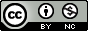 